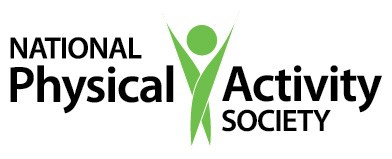 Continuing Education Certificate_____________________________________Participant Namehas earned 1 CEC by attendingTwo Documents, ExplainedPresenters: Amy Eyler, PhD, CHES, and Kevin Roth, PhDWebinar: April 16, 2018